Foglalkozási tervMűveltségi terület: Magyar nyelv és irodalomTantárgy: Magyar irodalomOsztály: 5-8. osztály Az óra témája: Kalligrammák a szimmetria jegyébenAz óra cél- és feladatrendszere: A vers hagyományos formájától eltérő versformák, szerkezetek megismertetése. A képvers mint irodalmi és képzőművészeti alkotás megláttatása. A képvers írásképének új jelentést hordozó funkciójának megfigyeltetése, elemzése. Kalligrammák készítése. Kreativitás fejlesztése.Forrás: https://commons.wikimedia.org/wiki/File:Apollinaire_-_Radn%C3%B3ti_A_megsebzett_galamb_%C3%A9s_a_sz%C3%B6k%C5%91k%C3%BAt.jpghttps://www.arteguias.com/catedral/colegiatacovarrubias.htmhttps://hu.wikipedia.org/wiki/Szimmetriahttps://slideplayer.hu/slide/2886603/https://tudasbazis.sulinet.hu/hu/szakkepzes/faipar/muszaki-abrazolas-alapjai/tengelyes-tukrozes/tengelyes-szimmetria-a-muveszetben-es-az-epiteszetbenhttps://www.wikiwand.com/hu/Szimmetriahttp://gepeskonyv.btk.elte.hu/adatok/Okor-kelet/Okori.es.keleti.muveszet/index.asp_id=224.htmlanianus.gportal.hu/portal/anianus/upload/155804_1338755853_05728.ppt /egyes diái/pinterlajos.uw.huhttps://www.nagylaszlogimnazium.net/album/kepek-nagy-laszlorol-es-tole/nl-kereszt-az-elso-szerelemre-png/http://www.anyanyelv-pedagogia.hu/cikkek.php?id=754Dátum: Túrkeve, 2019.05.14.MellékletekmellékletA virsli elengedhetetlen párja.Egyik szókép.Ady Endre itt született.József Attila egyik ismert versének címe.Bolygónk, csoki márka is van ilyen.Angolul loveIde járunk vásárolniŐ írta a Kincskereső kisködmön című művetLassú, mint a ………..Nagy folyónkA virsli elengedhetetlen párja.Egyik szókép.Ady Endre itt született.József Attila egyik ismert versének címe.Bolygónk, csoki márka is van ilyen.Angolul loveIde járunk vásárolniŐ írta a Kincskereső kisködmön című művetLassú, mint a ………..Nagy folyónkmellékletmelléklet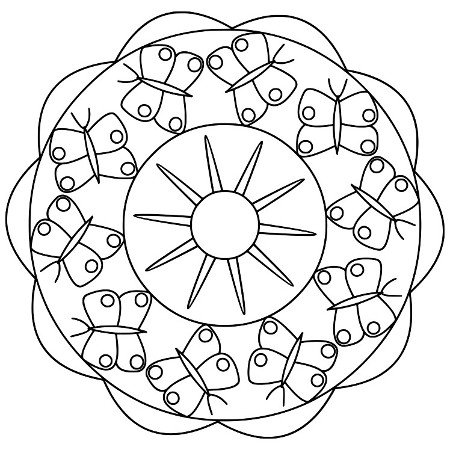 IdőkeretAz óra meneteNevelési-oktatásNevelési-oktatásNevelési-oktatásMegjegyzésekIdőkeretAz óra meneteMódszerek, munkaformákTanulói tevékenységEszközökMegjegyzések2 percSzervezési feladatokFrontális munkaA tanulók helyet foglalnak a teremben  5 percRáhangolódás: TükörjátékFrontális és páros munka, élménypedagógiai játék.A tanulók a játék szabályának megfelelően párban játszanak.A párok szemben állnak egymással és az egyik a tükör, aki utánozza a másik mozgását szimmetrikusan.8 percFő részKeresztrejtvény megoldása, javítása Egyéni munka.Megoldják a rejtvényt, és közös ellenőrzés követi egyéni javítással.FeladatlapA megoldás az 1. mellékletben: szimmetria 10 percSzimmetria a művészetbenA szimmetria mint fogalomFrontális munkaFogalom értelmezése.IKT,PPT2. melléklet 1-4. dia 10 percSzimmetrikus alakzat színezése.Egyéni munka.Ellenőrzés, értékelésA kreatív színvilág használata.Papír, színes ceruza3. melléklet 10 percCélkitűzés:Szimmetria az irodalombanA kalligramma fogalmaFrontális munkaMeghatározások és hozzá kapcsolódó képek megtekintése. IKT, PPT2. melléklet 6-10. dia10 percKépversek olvasása, értelmezéseAppollinaire: A megsebzett galamb és a szökőkút (1914) elemzéseA képi ábrázolás szimbolikus kapcsolataEgyéni és páros munkaBeszélgetés, magyarázatKépversek olvasása, értelmezéseKépek, kalligrammák2. melléklet 11-12. dia 12 percKépvers készítése:Juhász Ferenc: TulipánEgyéni munka.Ellenőrzés, értékelésA tanulók Juhász Ferenc: Tulipán című verséhez készítenek képet. Az eredeti képverssel való összehasonlítás.Papír, ceruza2. melléklet 13-14. dia12 percÖnarckép képversként.Egyéni munkaEllenőrzés, értékelésA tanulók elkészítik saját képversüketSzínes papír, olló, színes ceruza, ragasztó2. melléklet 15. dia5 percÖsszegzésFrontális beszélgetés.ÉrtékelésA tanulók megtekintik egymás munkáját.5 percA foglalkozás értékelése:„ Hogy érezted magad   a foglalkozáson? ”Frontális munkaA tanulók beszámolnak élményeikről.1.2.3.4.5.6.7.8.9.10.1.2.3.4.5.6.7.8.9.10.1.MUSTÁR2.MEGSZEMÉLYESÍTÉS3.ÉRMINDSZENT4.MAMA5.MARS6.SZERELEM7.BOLT8.MÓRAFERENC9.CSIGA10.DUNA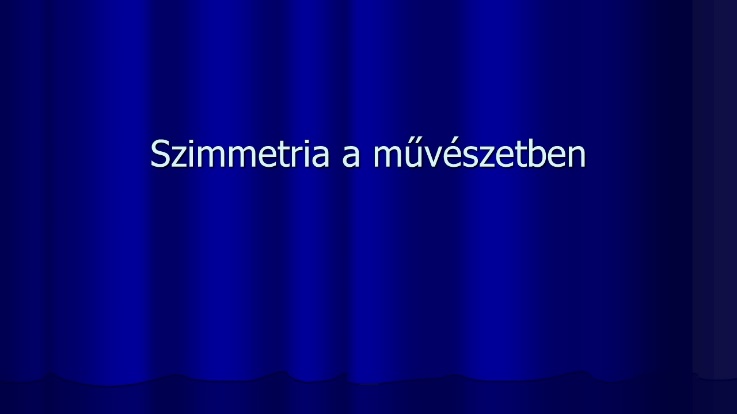 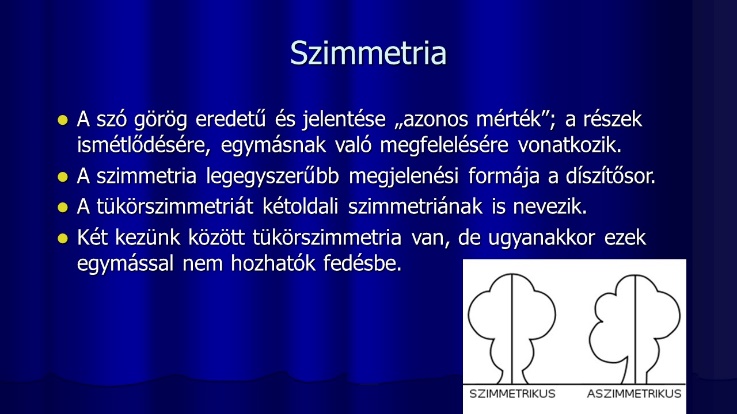 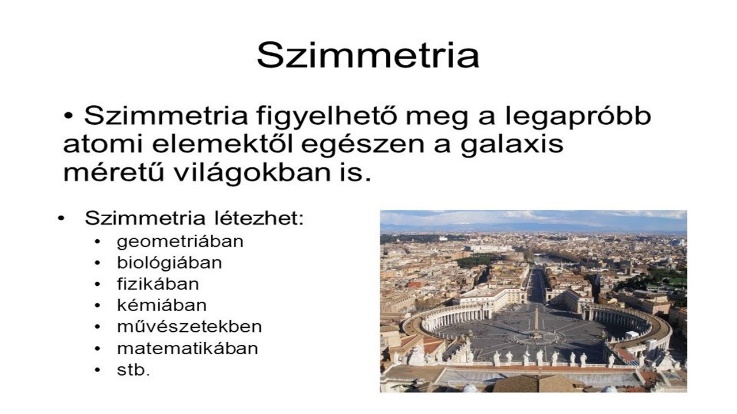 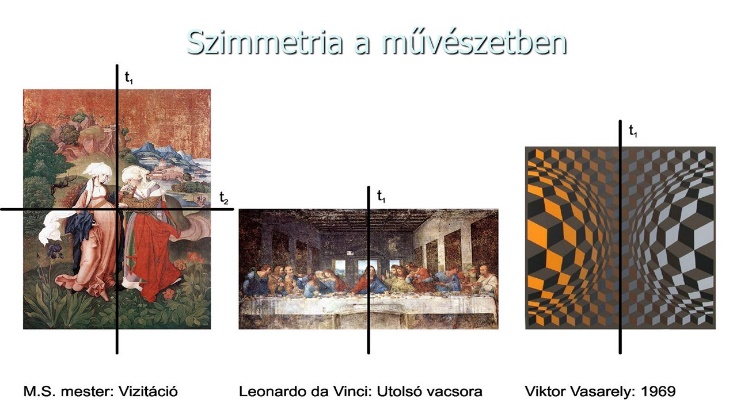 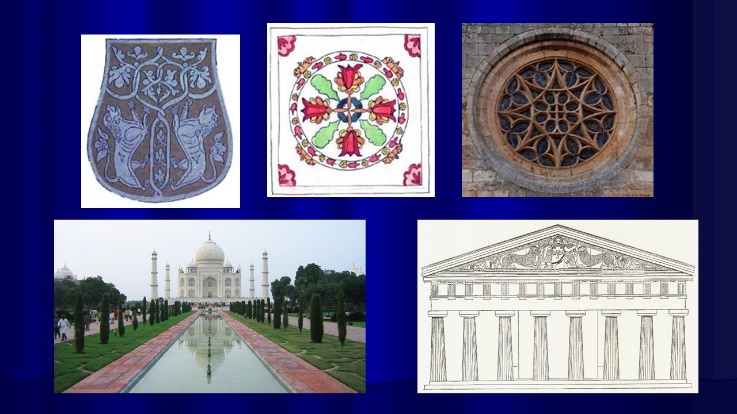 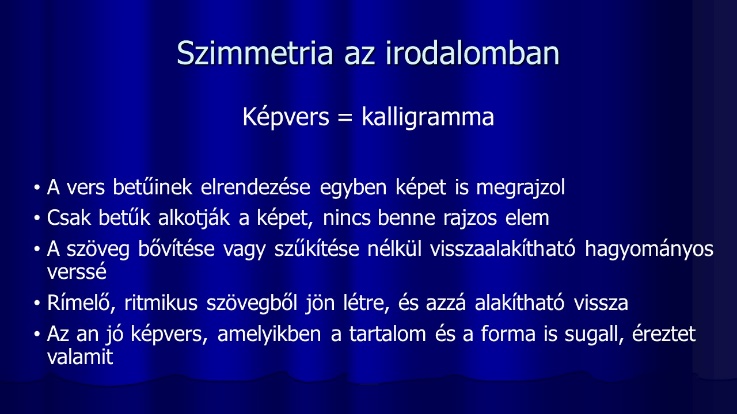 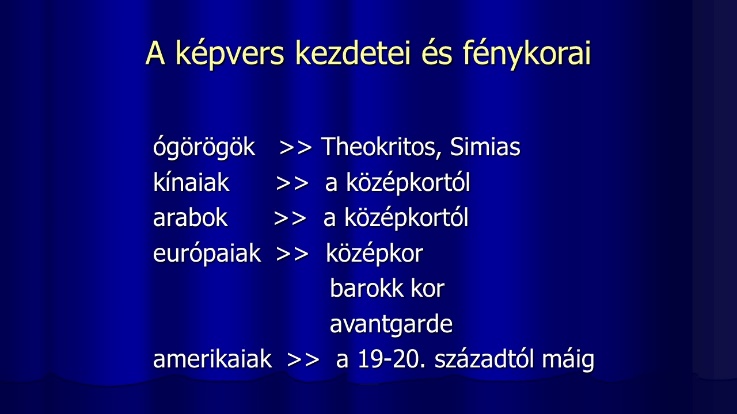 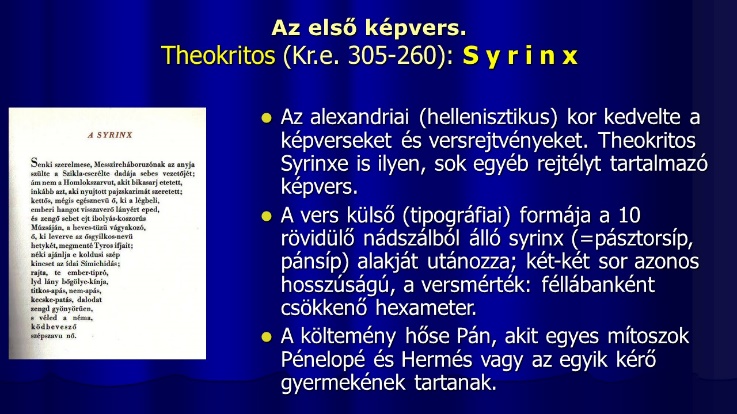 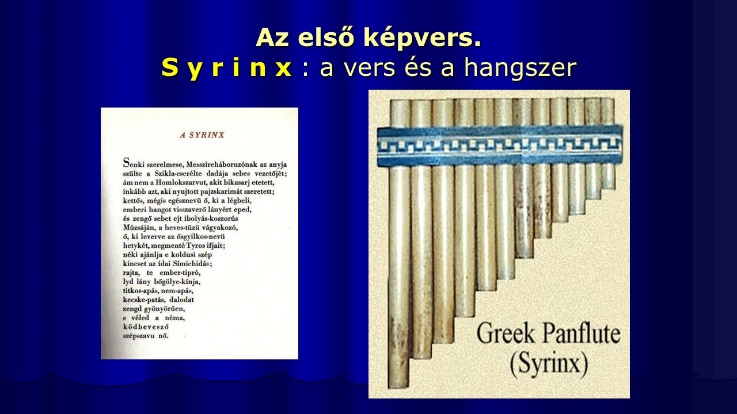 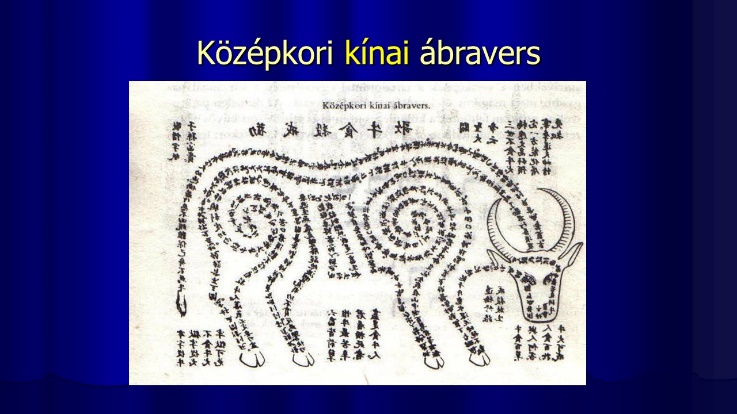 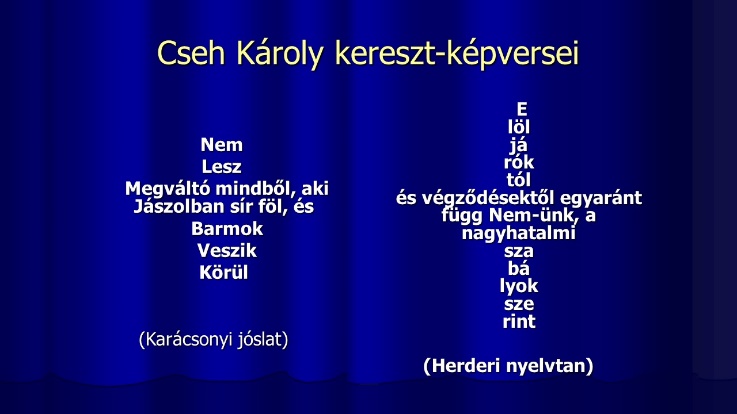 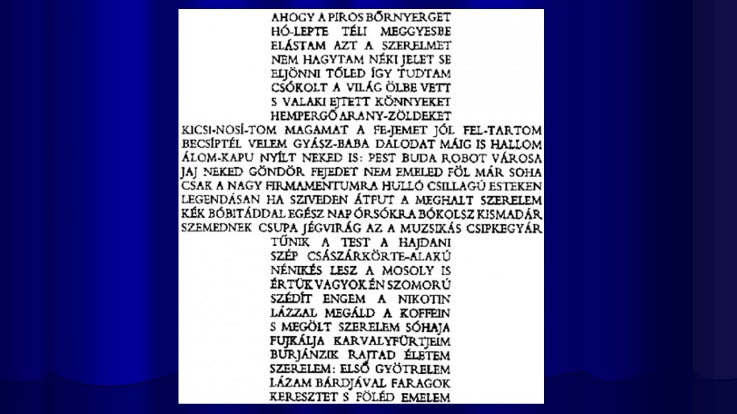 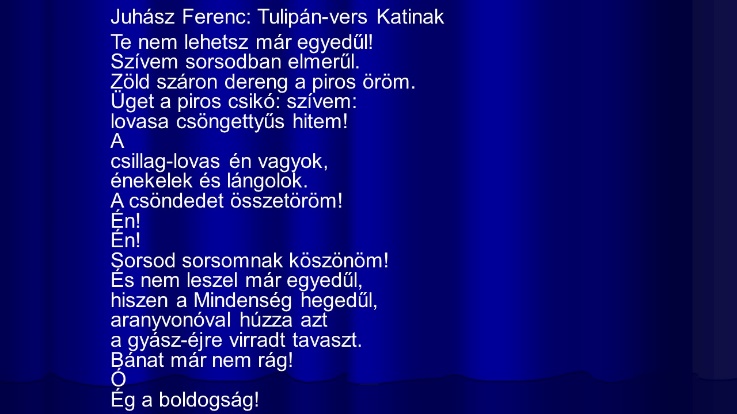 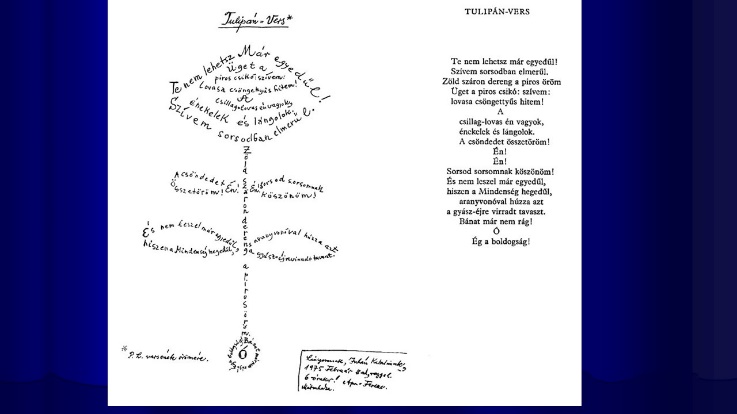 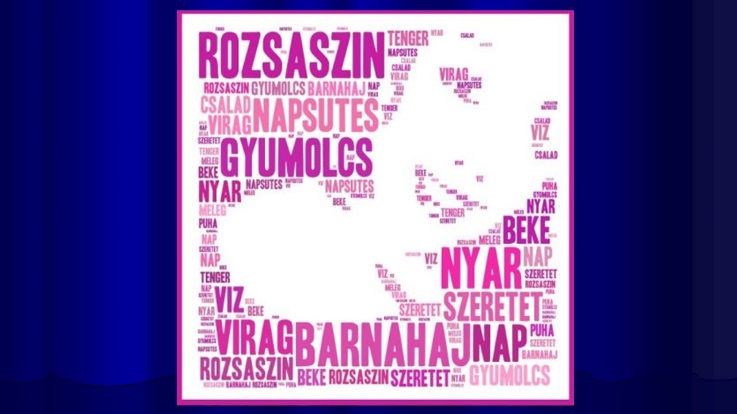 